JEDILNIK 11.09-15.09.2023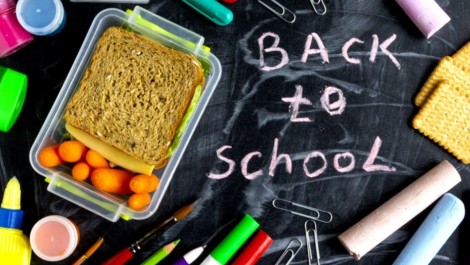 DIETNI JEDILNIKKatalog vsebnosti alergenov v živilih:DATUMZAJTRKKOSILOPOP. MALICAPONEDELJEK11. 09. 2023Pica žepek, zeliščni čaj z limono, hruškaZelenjavna mineštra s stročnicami, skutini štruklji z drobtinami in sadnim prelivom, mešani sadni kompotRženi kruh, sadni pinjenecTOREK12. 09. 2023Umešana jajčka z zelenjavo, polnovredna bombetka, sadni čaj z limono, jabolkoKremna gobova juha z jušnimi kroglicami, rizi-bizi riž, piščančji zrezki na dunajski način, paradižnik in paprika v solati Navihanček vanilijevi, slivaSREDA13. 09. 2023Koruzni žganci, BIO mleko, zeliščni čaj z limono, nektarinaBistra kostna juha, pražen krompir s BIO čebulo, pečena svinjska ribica, zeljna solata s fižolomGraham kruh, zelenjavni krožnikČETRTEK14. 09. 2023                                                     Polnozrnati kruh, piščančja prsa v ovoju, paprika, čaj z medom,  rdečo grozdjeKorenčkova juha, piščančji paprikaš, široke BIO testenine, mešana zelena solataDomača gibanica, ohlajen čajPETEK15. 09. 2023Kvašen rogljiček z mareličnim polnilom, žitna bela kava, bananaKremna česnova juha z jušnimi kroglicami, zelenjavni riž, ribji file v koruzni panadi, tatarska omaka, zelena solata s korenčkomGrisini s sezamom, rezina meloneDATUMCELIAKIJA (BREZGLUTENSKI) - BGALERGIJA NA MLEKO (INTOLERANCA NA LAKTOZO)- DIETNI BREZ MLEKA (IL)PONEDELJEK11. 09. 2023MALICA/ZAJTRK: BG picaKOSILO:  BG štruklji, ostala živila brez sledov glutenaP. MALICA: BG kruh, brez sledov glutenaMALICA/ZAJTRK: Pica brez sira oz., brez sledov mleka in laktozeKOSILO: Štruklji brez skute, ostala živila brez sledov mlekaP. MALICA: Brez sledov mleka in laktoze, sojin jogurt TOREK12. 09. 2023MALICA/ZAJTRK:  Živila brez sledov glutenaKOSILO: Sestavljeno iz živil brez sledov glutena, BG drobtine, brez dodane mokeP.MALICA: BG navihančekMALICA/ZAJTRK: Brez sledov mleka in laktozeKOSILO: Sestavljeno iz živil brez sledov mleka in laktoze, brez dodane smetaneP.MALICA: Navihanček brez sledov mleka in laktoze SREDA13. 09. 2023MALICA/ZAJTRK: Živila brez sledov glutenaKOSILO: Živila brez sledov glutena, BG jušne testenineP.MALICA: BG kruhMALICA/ZAJTRK: Brez sledov mleka in laktoze, z riževim napitkomKOSILO: Sestavljeno iz živil brez sledov mleka in laktozeP.MALICA: Kruh brez sledov mleka in laktoze ČETRTEK14. 09. 2023MALICA/ZAJTRK: BG kruh, ostala živila brez sledov glutenaKOSILO: Brez dodane moke, BG testenineP.MALICA: BG gibanicaMALICA/ZAJTRK: Brez sledov mleka in laktozeKOSILO: Sestavljeno iz živil brez sledov mleka in laktozeP.MALICA: Gibanica brez skutePETEK15. 09. 2023MALICA/ZAJTRK: BG rogljiček, čajKOSILO: Jed brez živil, ki vsebujejo sledove glutenaP.MALICA: BG grisiniMALICA/ZAJTRK: Rogljiček brez sledov mleka in laktoze, žitna bela kava iz riževega napitkaKOSILO: Živila brez sledov mleka in laktoze, brez smetane P.MALICA: Brez sledov mleka in laktozeOPOMBE:Pri dnevnem kosilu vedno na voljo ohlajen čaj ali pa sveža voda z limono.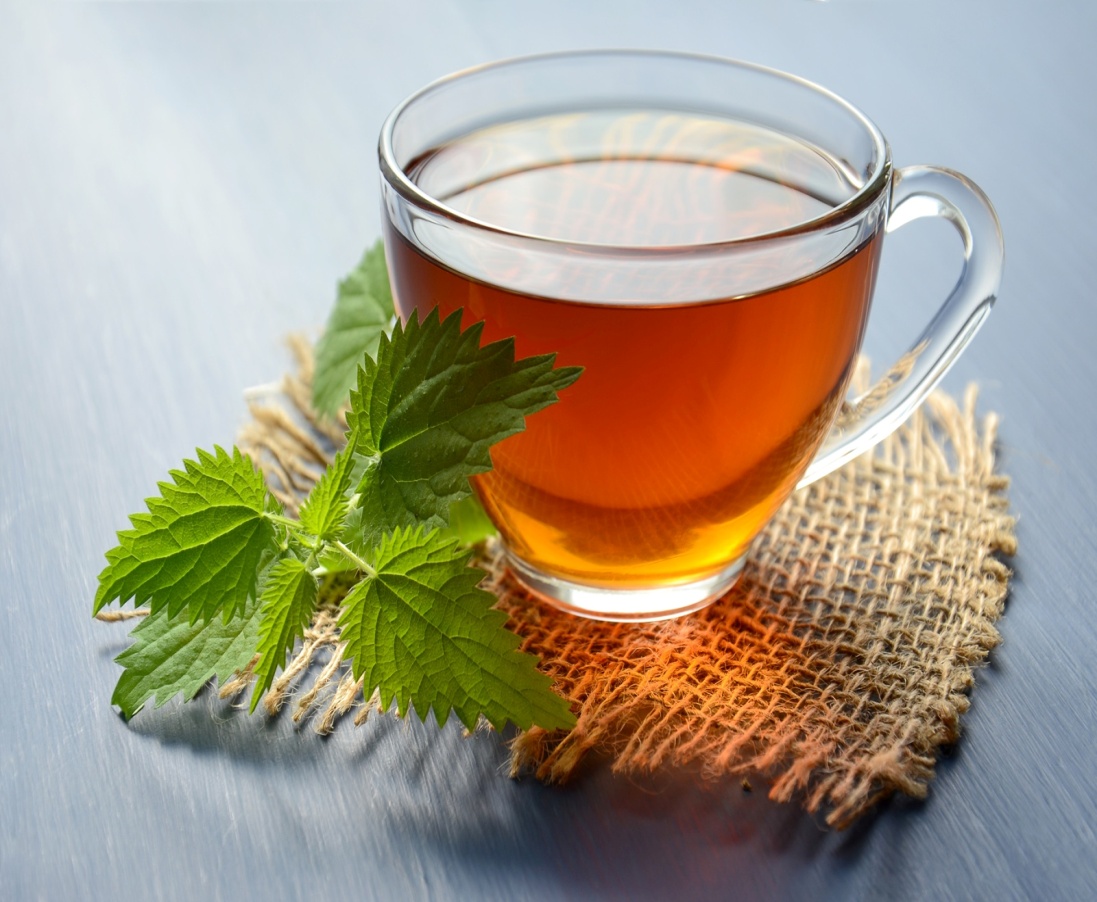 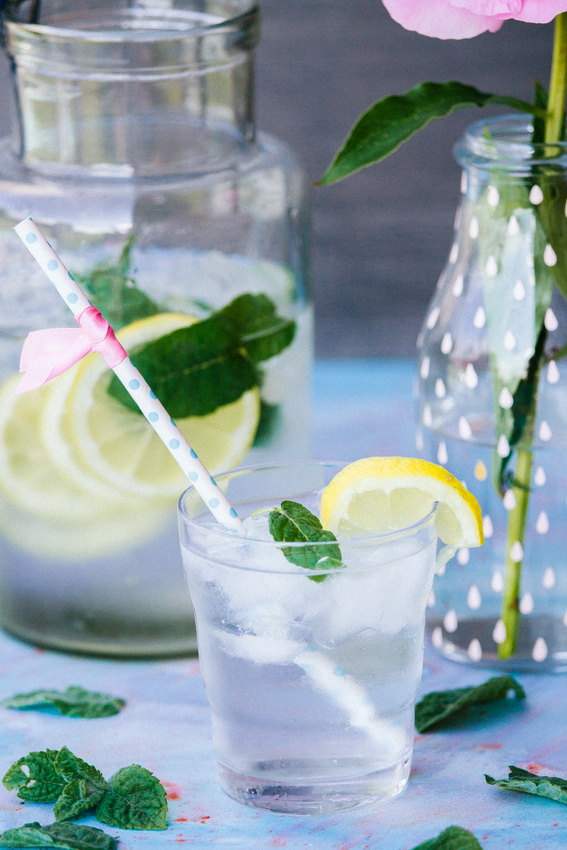 V PRIMERU ZAPLETOV PRI DOBAVI ŽIVIL SI PRIDRŽUJEMO PRAVICO DO SPREMEMBE JEDILNIKA.  BIO ŽIVILO IZ KONTROLIRANE EKOLOŠKE PRIDELAVE LOKALNO PRIDELANA/PREDELANA  ŽIVILA SE VKLJUČUJEJO GLEDE NA SEZONSKO PONUDBO. ŠS-ŠOLSKA SHEMAKer v prehrani otrok ni omejitev glede uživanja alergenov in ker za otroke, ki potrebujejo dietno prehrano, pripravljamo individualne dietne jedilnike, alergenov na jedilnikih ne bomo označevali.oznakaalergen1ŽITA, KI VSEBUJEJO GLUTEN ( pšenica, rž, ječmen, oves, pira, kamut ali njihove križane vrste ali proizvodi iz njih)2RAKI IN PROIZVODI IZ NJIH3JAJCA IN PROIZVODI IZ NJIH4RIBE IN PROZVODI IZ NJIHAARAŠIDI IN PROIZVODI Z NJIHSZRNJE SOJE IN PROIZVODI IZ NJIHLMLEKO IN MLEČNI PROIZVODI, KI VSEBUJEJO LAKTOZOOOREŠKI - mandeljni, orehi, lešniki, indijski oreščki, ameriški orehi, brazilski oreščki, pistacija, makadamija IN PROIZVODI IZ NJIHZLISTNA ZELENA IN PROIZVODI IZ NJIHGSGORČIČNO SEME IN PROIZVODI IZ NJIHSSSEZAMOVO SEME IN PROIZVODI IZ NJIHŽŽVEPLOV DIOKSID IN SULFITI ((v koncentraciji več kot 100mg/kg ali 10mg/l, izraženi kot SO2)VVOLČJI BOB IN PROIZVODI IZ NJIHMMEHKUŽCI IN PROIZVODI IZ NJIH